О предоставлении мер поддержки в период     обучения        гражданину, заключившему договор о целевом обучении      по      образовательной программе 	            среднего профессионального   или   высшего образованияВ соответствии с постановлением Правительства Российской Федерации  от 13 октября 2020 г. N 1681 "О целевом обучении по образовательным программам среднего профессионального и  высшего образования», федеральным законом от 6 октября 2003 г. № 131 - ФЗ «Об общих принципах организации местного самоуправления в Российской Федерации», Администрация Канашского муниципального округа Чувашской Республики    п о с т а н о в л я е т:1.  Утвердить Положение о предоставлении мер поддержки в период обучения гражданину, заключившему договор о целевом обучении по образовательной программе среднего профессионального или высшего образования согласно приложению.2. Утвердить размер ежемесячной денежной выплаты в период обучения гражданину, заключившему договор о целевом обучении по образовательной программе среднего профессионального или высшего образования в размере 2000 (две тысячи) рублей.3. Признать утратившими силу следующие постановления администрации Канашского района Чувашской Республики:1) от 30.05.2019 №274 «О предоставлении мер поддержки в период обучения гражданину, заключившему договор о целевом обучении по образовательной программе среднего профессионального или высшего образования»;2) от 21.07.2020 №315 «О внесении изменения в постановление администрации Канашского района Чувашской Республики от 30.05.2019 г. №274».4. Контроль за выполнением настоящего постановления возложить на заместителя главы администрации - начальника управления образования и молодежной политики администрация Канашского муниципального округа Чувашской Республики.5. Настоящее постановление вступает в силу с 01 января 2024 года.Глава муниципального округа							С.Н. Михайлов						Приложение   к постановлению администрации                                                                                                       Канашского муниципального 					                                           округа Чувашской Республики									                                                                                           от 16.11.2023 № 1394Положение о предоставлении мер поддержки в период обучения гражданину, заключившему договор о целевом обучении по образовательной программе среднего профессионального или высшего образования          1.1. Настоящее Положение о предоставлении мер поддержки в период обучения гражданину, заключившему договор о целевом обучении по образовательной программе среднего профессионального или высшего образования (далее - Положение) разработано на основании части 8 статьи 56 «Об образовании в Российской Федерации»,  постановления Правительства Российской Федерации от 13 октября 2020 г. N 1681 "О целевом обучении по образовательным программам среднего профессионального и  высшего образования», 1.2. Право на ежемесячную денежную выплату предоставляется гражданам, зарегистрированным на территории Канашского муниципального округа Чувашской Республики, обучавшимся в общеобразовательных организациях Канашского муниципального округа  Чувашской Республики и направленным на целевое обучение в организацию, осуществляющую образовательную деятельность по образовательным программам среднего профессионального или высшего образования (далее - образовательная организация).1.3.  Расходы, связанные с выплатой меры социальной поддержки, осуществляются за счет средств бюджета Канашского муниципального округа Чувашской Республики (далее – Администрация).2. Порядок предоставления мер социальной поддержки
         2.1. Для получения мер социальной поддержки гражданин заключает договор о целевом обучении с управлением образования и молодежной политики администрации Канашского муниципального округа Чувашской Республики (далее -Управление). Договор заключается по типовой форме, утвержденной постановлением Правительства Российской Федерации от 13 октября 2020 г. N 1681 "О целевом обучении по образовательным программам среднего профессионального и высшего образования».2.2. Договор о целевом обучении заключается с гражданином до начала целевого приема.2.3. Договор о целевом обучении с обучающимся заключается на любом этапе освоения им образовательной программы среднего профессионального или высшего образования.2.4. Несовершеннолетние граждане и обучающиеся заключают договор о целевом обучении с письменного согласия родителей (законных представителей).				3.Обязанности Администрации:3.1. Администрация предоставляет гражданину в период его обучения следующие меры социальной поддержки:         - в период обучения со второго курса выплачивать ежемесячную стипендию в размере 1000 (одной тысячи) рублей путем перечисления денежных средств на банковский счет получателя при условии сдачи всех экзаменационных сессий на оценки «отлично» или «хорошо»;        -  организовать прохождение практики в соответствии с учебным планом;        - обеспечить в соответствии с полученной квалификацией трудоустройство в образовательных учреждениях Канашского муниципального округа Чувашской Республики;        - уведомить гражданина об изменении местонахождения, банковских реквизитов или иных сведений, имеющих значение для исполнения договора о целевом обучении, в течении 10 календарных дней со дня возникновения указанных изменений.       3.2. Предоставление ежемесячной стипендии осуществляется либо ежемесячно, либо за фактический период обучения в текущем учебном году (сентябрь-декабрь, январь-май) путем перечисления денежных средств на лицевой счет гражданина после предоставления в Управление следующего пакета документов:- договора о целевом обучении;- документа, удостоверяющего личность;- лицевого счета для перечисления денежных средств;- копию приказа (справку) о зачислении в образовательную организацию среднего профессионального или высшего образования;- заявление о начале выплаты стипендии (ежемесячно или посеместрово) в свободной форме.        3.3. Выплата денежных средств гражданину осуществляется путем перечисления денежных средств на лицевой счет гражданина.        3.4. Ежемесячная выплата гражданину производится на основании постановления главы Канашского муниципального округа Чувашской Республики.		4. Основания для расторжения договора о целевом обучении4.1. Договор о целевом  обучении расторгается по соглашению сторон (в том числе в связи с отчислением гражданина из образовательной организации), в связи с обстоятельствами, не зависящими от воли гражданина и образовательной организации, в том числе в связи с ликвидацией образовательной организации, органа или организации, смертью гражданина, а также в судебном порядке.	4.2. Основанием для расторжения договора о целевом обучении являются:	- гражданин осуществляет уход за сыном, дочерью, родителем, супругом (супругой), признанными в установленном порядке ребенком-инвалидом, инвалидом I группы, если гражданин обучался по образовательной программе по очной или очно-заочной форме обучения не по месту постоянного жительства соответственно сына, дочери, родителя, супруга (супруги) и отчислен по инициативе гражданина в связи с указанным основанием из организации, осуществляющей образовательную деятельность, в которой он обучался в соответствии с договором о целевом обучении;- гражданин является супругом (супругой) военнослужащего, за исключением лиц, проходящих военную службу по призыву, если гражданин обучался по образовательной программе по очной или очно-заочной форме обучения не по месту военной службы супруга (супруги) и отчислен по инициативе гражданина в связи с указанным основанием из организации, осуществляющей образовательную деятельность, в которой он обучался в соответствии с договором о целевом обучении;- признание гражданина в установленном порядке инвалидом I или II группы.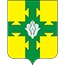 